CALIFORNIA VALLEY COMMUNITY SERVICES DISTRICT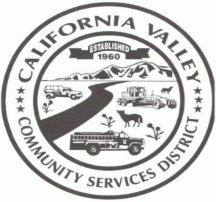 HCR 69 BOX 3094 SANTA MARGARITA, CA 9345313080 SODA LAKE RD, CALIFORNIA VALLEY, CA 93453PH: (805) 475-2211 FAX: (805) 475-2758cvcsd3094@gmail.com californiavalley.org AGENDA OF A REGULAR MEETING OF THE BOARD OF DIRECTORS OF CALIFORNIA VALLEY TO BE HELD ON TUESDAY, FEBRUARY 4, 2020 @7:30PM BOARD OF DIRECTORS AND STAFF RUTH LEGASPI, PRESIDENT                                    ROBYN JOHNSON, INTERIM GENERAL MANAGER  GERALD JOHNSON, VICE PRESIDENT   	 STEVE MC VICAR, DIRECTOR ROBERTA PETERSEN, DIRECTOR  SKYLAR JOHNSON, DIRECTOR NOTE: ALL COMMENTS CONCERNING AGENDA ITEMS ARE TO BE DIRECTED TO THE BOARD PRESIDENT.  All persons desiring to speak on agenda items during public comment or prior to a closed session are asked to fill out a “board appearance request form” to submit to the Secretary of the Board prior to discussion of the agenda item. Each individual speaker is limited to a MAXIMUM of three (3) minutes during the Consent Agenda, Public Comment period, Public Hearings, Board Business, and prior to Closed session.  1. CALL TO ORDER  2. PLEDGE OF ALLEGIANCE 3. ROLL CALL		4. PUBLIC AGENCY REPORTS/UPDATES 5. PUBLIC COMMENT THIS IS THE TIME SET ASIDE FOR THE PUBLIC TO ADDRESS THE BOARD ON ITEMS OTHER THAN THOSE SCHEDULED ON THE AGENDA. EACH PERSON IS ASKED TO FILL OUT A “BOARD APPEARANCE REQUEST FORM” TO SUBMIT TO THE SECRETARY OF THE BOARD PRIOR TO DISCUSSION OF THE ITEM. EACH INDIVIDUAL IS LIMITED TO A THREE-MINUTE PRESENTATION.  6. CONSENT AGENDA  THE FOLLOWING ITEMS ARE CONSIDERED ROUTINE AND NON-CONTROVERSIAL BY STAFF AND MAY BE APPROVED BY ONE MOTION IF NO MEMBER OF THE BOARD WISHES AN ITEM REMOVED. IF DISCUSSION IS DESIRED, THE ITEM WILL BE REMOVED FROM THE CONSENT AGENDA AND WILL BE CONSIDERED SEPARATELY. QUESTIONS MAY BE ASKED OR CLARIFICATION MADE BY THE BOARD. THE RECOMMENDATION FOR EACH ITEM IS NOTED IN BRACKETS.  ROUTINE ITEMS  APPROVAL OF JANUARY 7, 2020 MEETING MINUTES  APPROVAL OF JANUARY 15, 2020 WARRANTS  APPROVAL OF FEBRUARY 1, 2020 WARRANTS  GENERAL MANAGER’S REPORTBOARD/COMMITTEE REPORTS OLD BUSINESS 7. DISCUSSION AND MOTION TO REPLACE/FIX INTERNATIONAL TRUCK TO BE IN COMPLIANCE FOR 2020- INTERIM GENERAL MANAGER8. DISCUSSION AND MOTION TO APPROVE ORDINANCE 2020-01 FOR COLLECTION AND DISPOSAL OF SOLID WASTE FOR FISCAL YEAR 2020-20219. DISCUSSION AND MOTION TO APPROVE RESOLUTION 2020-02 FOR COLLECTION AND PLACEMENT OF ALL DELIQUENT SWCD FEES AND CHARGES FOR THE FISCAL YEAR 2020-2021 AND TO BE PLACED ON THE SAN LUIS OBISPO COUNTY PROPERTY TAX ROLL10. DISCUSSION AND MOTION TO APPROVE ROAD MAINTENANCE CHARGE ORDINANCE 2020-02 FOR FISCAL YEAR 2020-202111. DISCUSSION AND MOTION TO APPROVE RRESOLUTION 2020-02 ROAD MAINTENANCE CHARGESCOLLECTED ON THE SAN LUIS OBISPO COUNTY TAX ROLL PURSUANT TO GOVERNMENT CODE 61115 FOR FISCAL YEAR 2020-2021 12. DISCUSSION AND MOTION TO APPLY FOR A DISTRICT CREDIT CARD- INTERIM GENERAL MANAGER13. DISCUSSION AND MOTION TO UPDATE EMPLOYEE PAY WAGES AS LAW REQUIRES -INTERIM GENERAL MANAGER 14. DISCUSSION AND MOTION TO ALLOW INTERIM GENERAL MANAGER TO HIRE A PART TIME MAINTENANCE WORKER/CUSTODIAN/MECHANIC-INTERIM GENERAL MANAGERNEW BUSINESS15. DISCUSSION AND MOTION TO CHANGE THE REGULAR BOARD MEETING TIME FROM 7:30PM TO 1:00 PM-PRESIDENT LEGASPI16. DISCUSSION AND MOTION TO BORROW MONEY FROM LAIF ACCOUNT TO COVER THE COSTS OF REPAIRS TO BELMONT BEFORE ACCEPTING BIDS- PRESIDENT LEGAPSI17. DISCUSSION AND MOTION TO ALLOW INTERIM GENERAL MANAGER TO PURCHASE EMAIL ADDRESS USING OUR CALIFORNIAVALLEY.ORG DOMAIN INSTEAD OF USING GMAIL-2 EMAILS $47.76 YEARLY OR INCLUDING ALL BOARD MEMBERS $130.00 FOR 3 YEARS- INTERIM GENERAL MANAGER18. DISCUSSION AND MOTION TO ALLOW INTERIM GENERAL MANAGER TO CONTINUE USING STREAMLINE AS OUR WEBPAGE SERVICE AS TO STAY IN COMPLIANCE WITH CALIFORNIA LAWS AND RECEIVE UPDATES IN 2020 AT $75.00 A MONTH-INTERIM GENERAL MANAGER 19. DISCUSSION AND MOTION TO HIRE ROBYN JOHNSON AS GENERAL MANAGER- STEVE MCVICAR & ROBERTA PETERSONPOSTED: JANUARY 30, 2020 NEXT BOARD MEETING: TUESDAY, MARCH 3, 2020 @ 7:30PM   AMERICANS WITH DISABILITIES ACT IF YOU NEED A DISABILITY-RELATED MODIFICATION OR ACCOMODATION TO PARTICIPATE IN THIS MEETING, PLEASE CONTACT (GENERAL MANAGER) AT (805) 475-2211. REQUESTS MUST BE SUBMITTED ONE FULL BUSINESS DAY BEFORE THE MEETING. 